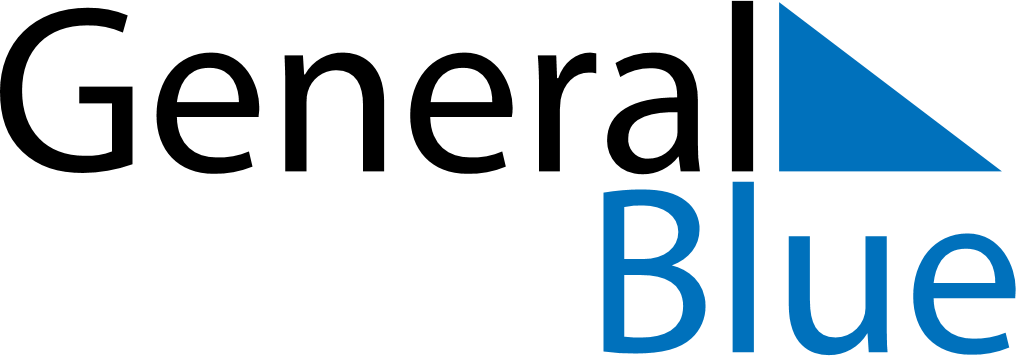 March 2029March 2029March 2029AlbaniaAlbaniaMondayTuesdayWednesdayThursdayFridaySaturdaySunday1234League of Lezhë day567891011Teacher’s DayMother’s Day12131415161718Summer Day19202122232425Sultan Nevruz’s Day262728293031